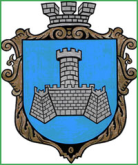 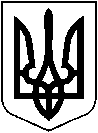 УКРАЇНАХМІЛЬНИЦЬКА МІСЬКА РАДАВІННИЦЬКОЇ ОБЛАСТІВИКОНАВЧИЙ   КОМІТЕТРІШЕННЯ«  ___  »  ____________ 2021 р.                                                                                         № ____Про  відмову у наданні дозволу на  розміщеннязовнішньої  реклами ТОВ «Санторіус Україна» по  вул. Пушкіна,64 в м.ХмільникуРозглянувши заяву  ТОВ «Санторіус Україна»  в особі директора С.В. Штойко  від 10.03.2021 року про надання дозволу на розміщення  зовнішньої реклами на фасаді адміністративного приміщення КНП «Хмільницький ЦПМСД» Хмільницької міської ради по вул. Пушкіна, 64 в м. Хмільнику, відповідно до Правил розміщення зовнішньої реклами на території населених пунктів, що входять до Хмільницької міської об’єднаної територіальної громади,  затверджених рішенням виконкому Хмільницької міської ради від 13.05.2020 р. №156, враховуючи ст. 16 Закону України "Про рекламу" та Комплексну схему розміщення рекламних засобів та типових конструкцій, засобів зовнішньої реклами м. Хмільник Вінницької області, затверджену рішенням виконкому Хмільницької міської ради від 13.04.2018 р. №141, постанову Кабінету Міністрів України від 29 грудня 2003 року № 2067 «Про затвердження Типових правил розміщення зовнішньої реклами», ЗУ «Про благоустрій населених пунктів», Положення «Про Державну службу України з питань безпечності харчових продуктів та захисту споживачів», затверджене постановою Кабінету Міністрів України від 2 вересня 2015 р. № 667, рішення 7 сесії Хмільницької міської ради 8 скликання від 24.02.2021 року № 251 «Про безоплатне прийняття комунальних закладів та установ охорони здоров’я у власність Хмільницької міської  територіальної громади та затвердження їх установчих документів»,  лист  від 03.03.2021 року № 559/01-18, акт обстеження місця розміщення рекламної конструкції від 15.03.2021 року,  керуючись ст. ст. 30, 59 Закону України “Про місцеве самоврядування в Україні", виконавчий комітет Хмільницької міської ради	В И Р І Ш И В:1.Відмовити Товариству з обмеженою відповідальністю «Санторіус Україна», що зареєстроване у м. Київ, проспект Лісовий, будинок 39-А у видачі дозволу на розміщення зовнішньої реклами  розміром 0,7м х 13,1м, площею 9,17 кв.м. (розмір текстової частини 0,7м х 3,672м площею 2,57 кв.м.) по вул. Пушкіна,64 в м.Хмільнику (на фасаді адміністративного приміщення КНП «Хмільницький ЦПМСД» Хмільницької міської ради»).Підстава: порушення ч.1 ст.16 Закону України «Про рекламу», а саме: рекламний засіб розміщується на територіях, будинках та спорудах за згодою їх власників або уповноважених ними органів (осіб); в ескізі з конструктивними рішеннями вказано лише  розміри об’ємних літер, а не всієї конструкції.2. Долучити Хмільницьке районне управління ГУДПСС у Вінницькій області для здійснення державного контролю за додержанням законодавства про захист прав споживачів і реклами в цій сфері.3.Зобов’язати ТОВ «Санторіус України» провести демонтаж рекламної конструкції, що влаштована на фасаді адміністративного приміщення КНП «Хмільницький ЦПМСД» Хмільницької міської ради» в десятиденний термін з моменту прийняття цього рішення.4. КП «Хмільниккомунсервіс» протягом 10 днів провести демонтаж рекламної конструкції в разі не виконання власником конструкції вимог п.2 цього рішення.4.1. Скласти акт проведення демонтажу із фотофіксацією  місця розташування рекламного засобу до та після демонтажу у двох примірниках.4.2. Витрати, пов’язані з демонтажем  та зберіганням конструкцій зовнішньої реклами, покласти на власника рекламних конструкцій.5.Управлінню містобудування та архітектури Хмільницької міської ради надіслати: заявнику вмотивовану відповідь із зазначенням підстав про відмову у отриманні дозволу на розміщення зовнішньої реклами та повідомлення про необхідність проведення демонтажу та Хмільницькому районному управлінню ГУДПСС у Вінницькій області.6. Контроль за виконанням цього рішення покласти на заступника міського голови з питань діяльності виконавчих органів міської ради Загіку В.М.Міський  голова 				                      М.В.Юрчишин